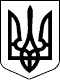 Новосанжарська селищна радаПолтавського району Полтавської області(десята позачергова сесія восьмого скликання)Р І Ш Е Н Н Я14 липня 2021 року                   смт Нові Санжари                                      № 165Про відмову у наданні дозволу на розробленняпроєкту землеустрою щодо відведення земельної ділянки площею 2,0000 га громадянину Назаревичу І.Р. за межами с. КлюсівкаКеруючись статтями 12, 118, 122, 134-136 Земельного кодексу України, п. 34 ст. 26 Закону України «Про місцеве самоврядування в Україні», розглянувши заяву громадянина Назаревича Ігора Ростиславовича про надання дозволу на розроблення проєкту землеустрою щодо відведення земельної ділянки орієнтовною площею 2,0000 га для ведення особистого селянського господарства за межами с. Клюсівка, Полтавського району, Полтавської області, враховуючи висновки галузевої постійної комісії селищної ради,селищна рада вирішила:1. Відмовити громадянину Назаревичу Ігорю Ростиславовичу у наданні дозволу на розроблення проєкту землеустрою щодо відведення земельної ділянки орієнтовною площею 2,0000 га для ведення особистого селянського господарства за межами с. Клюсівка, Полтавського району, Полтавської області, у зв’язку з тим, що дана земельна ділянка включена до переліку земельних ділянок щодо підготовки документації до земельних торгів (аукціону) та надано дозвіл виконавчому комітету Новосанжарської селищної ради на розроблення проекту землеустрою щодо відведення земельної ділянки для подальшого виставлення на земельні торги у формі аукціону право оренди на земельну ділянку.2. Контроль за виконанням цього рішення покласти на постійну комісію селищної ради з питань планування території, будівництва, архітектури, земельних відносин та охорони природи.Селищний голова                                                                 Г.І. СУПРУН